
Website Maintenance Agreement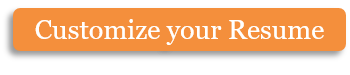 This agreement is hereby entered into on this date: , between  and  for the purpose of agreeing to the terms of website maintenance services being performed by  to .Both parties agree to the following: Services  shall provide maintenance to 's website, . This may include adding pages, modifying existing pages, and performing changes to applications, databases, templates and scripts. does not include site redesigning, custom art, or custom scripts in its services. Also excluded are fees associated with web site hosting, domain name registration, and credit card processing. Additional Charges  shall be responsible for paying license fees to the owners of third party images or programs. Copyrights & Trademarks  guarantees that it has the right to use any images, texts, designs, photos or other work it includes in the website and will defend  from any legal action arising from the use thereof. All images and text provided by  are the personal property of  and shall not be used outside of ’s single website without express written permission of .  will allow  to place a small notice of  's business along with its web link at the bottom of the home page. Fees and Payments 's service plan is in a pay-as-you-go style, billed in 1, 5, and 10 hour increments. All requests for website maintenance will incur a minimum ¼ hour charge. Invoices shall be due upon receipt and shall be paid via check or credit card. If payments are not received within 1 week of due date, a $15 late fee shall be charged.  shall reserve the right to discontinue work and make web pages unavailable until payment is received.Liability  assumes all risks regarding the quality of the website work and the performance of its components. In no event shall  assume liability for any damages incurred to  as a result of the website. This agreement is under the jurisdiction of the state of .Disputes In the event of a dispute,  and  shall make reasonable attempts at resolution through a mutually chosen mediator in the city of , sharing any costs equally. The undersigned hereby agree to the terms and conditions of this agreement:Copyright information - Please read© This Free Microsoft Office Template is the copyright of Hloom.com. You can download and modify this template for your own personal use. You can (and should!) remove this copyright notice (click here to see how) before customizing the template.You may not distribute or resell this template, or its derivatives, and you may not make it available on other websites without our prior permission. All sharing of this template must be done using a link to http://www.hloom.com/. For any questions relating to the use of this template please email us - info@hloom.comTel: Tel: Name of Signatory:Name of Signatory:Name of Signatory:Name of Signatory:DateDate: